DIVERGENT BOUNDARIES: Continental-Continental

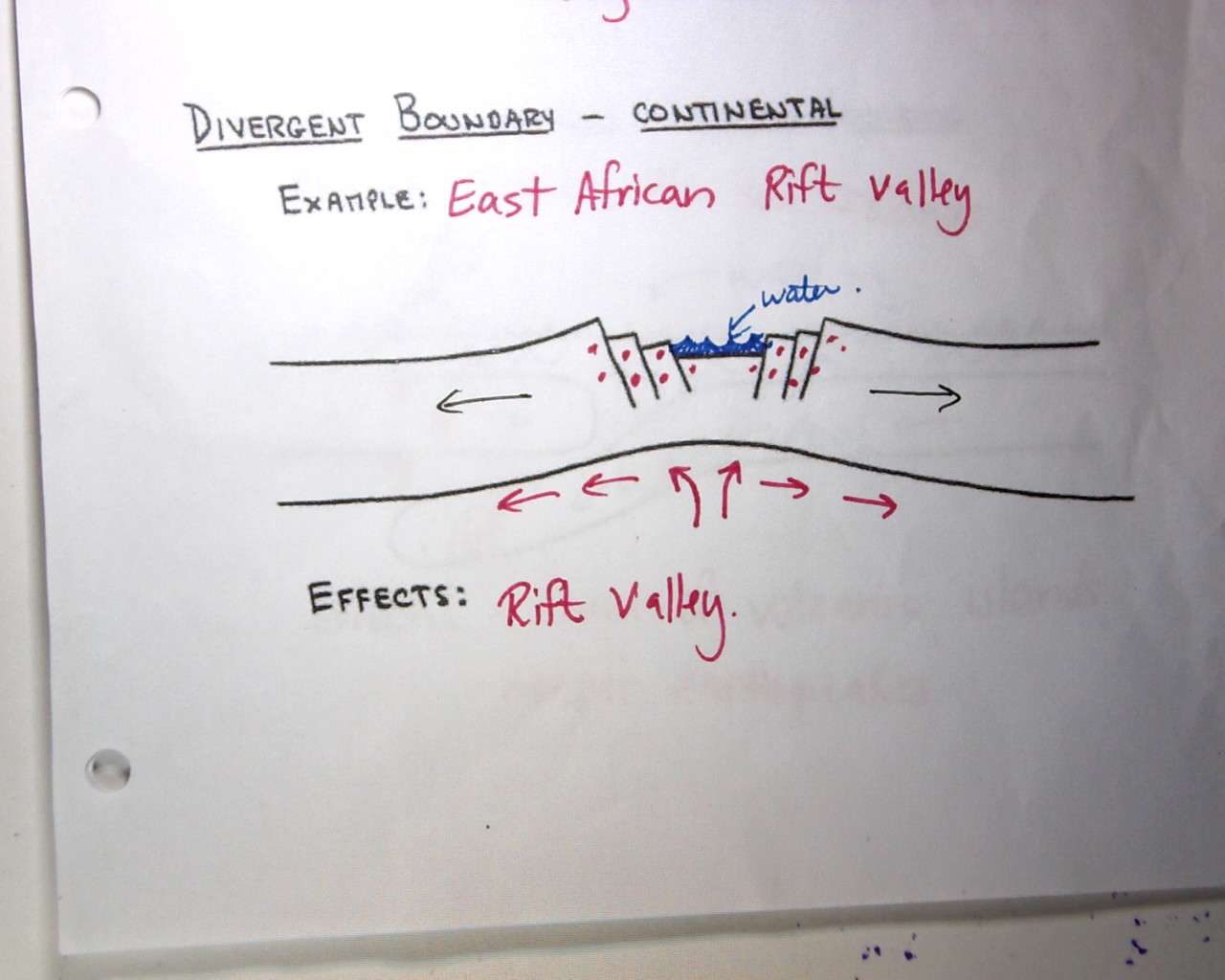 DIVERGENT BOUNDARIES: Oceanic-oceanic

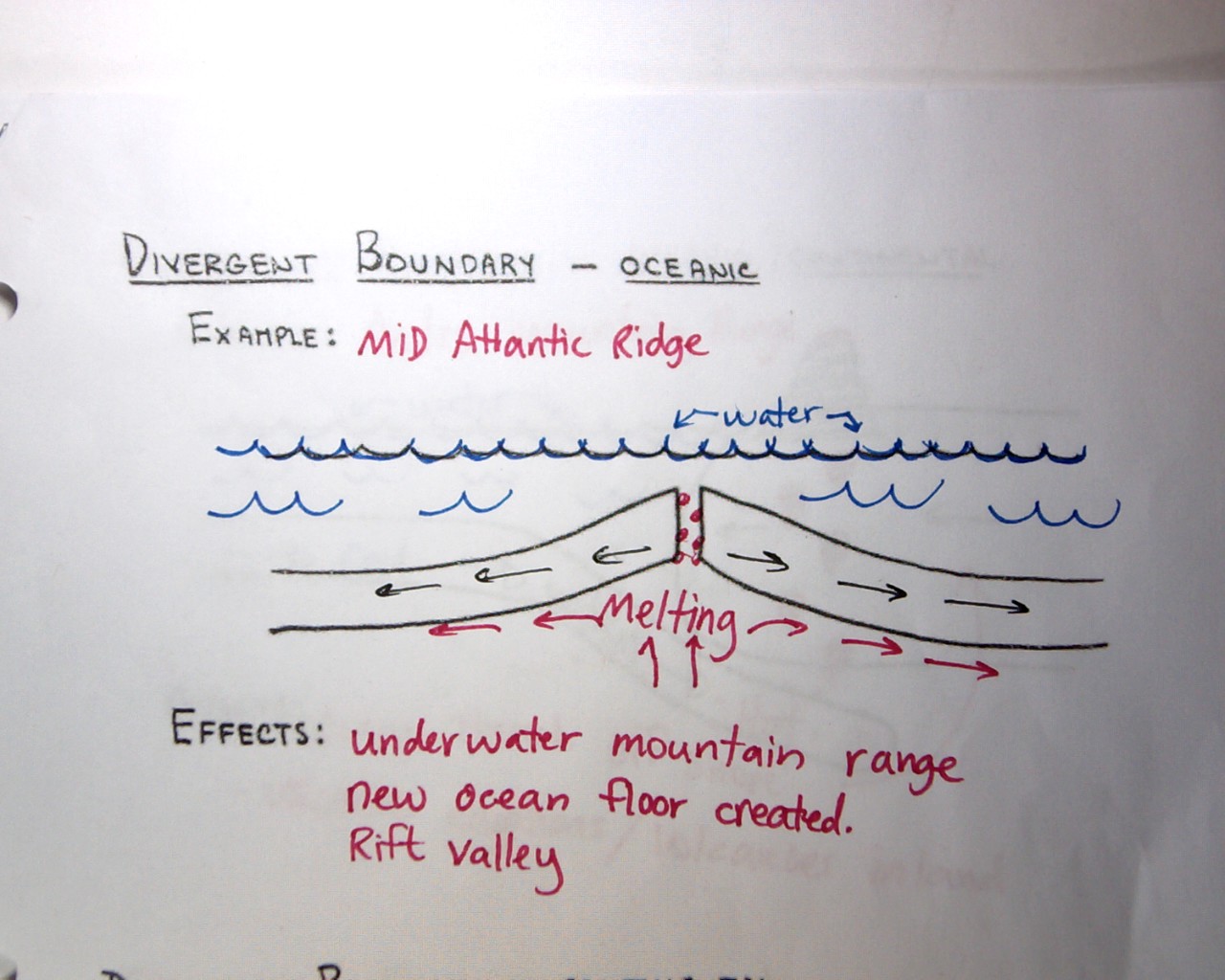 
CONVERGENT BOUNDARIES:  Continental-Continental


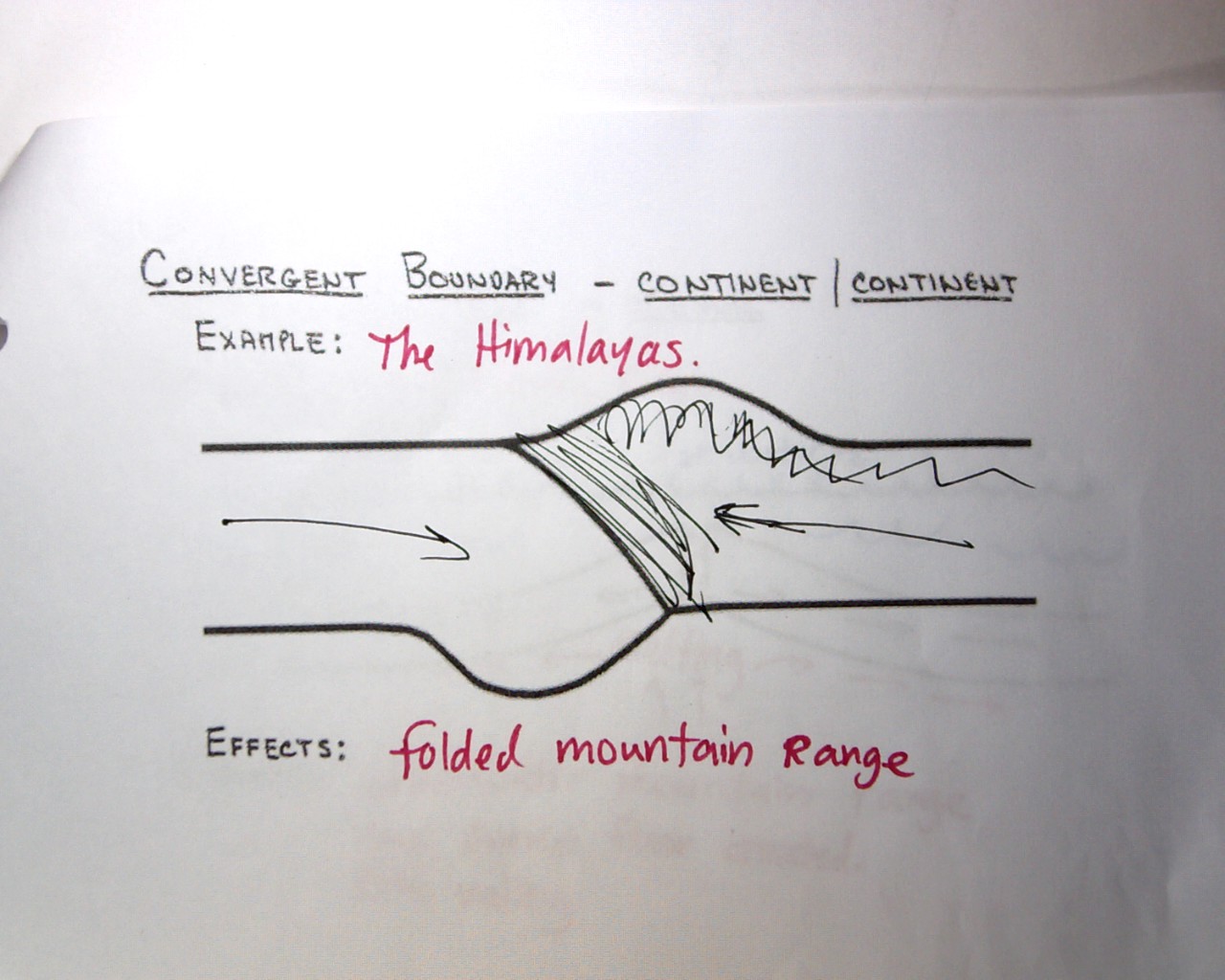 CONVERGENT BOUNDARIES:  Continental-Oceanic
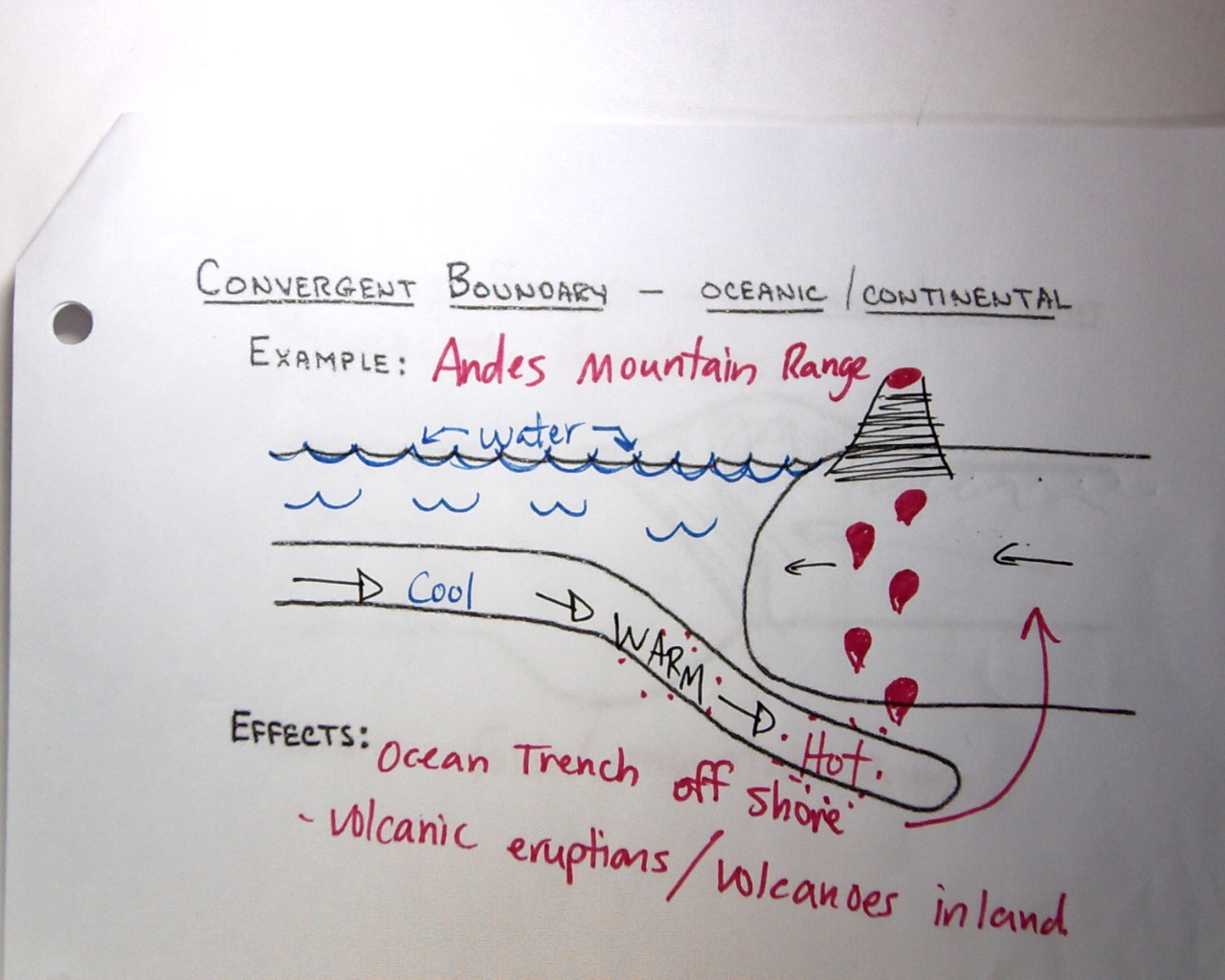 CONTINENTAL BOUNDARIES: Oceanic-Oceanic


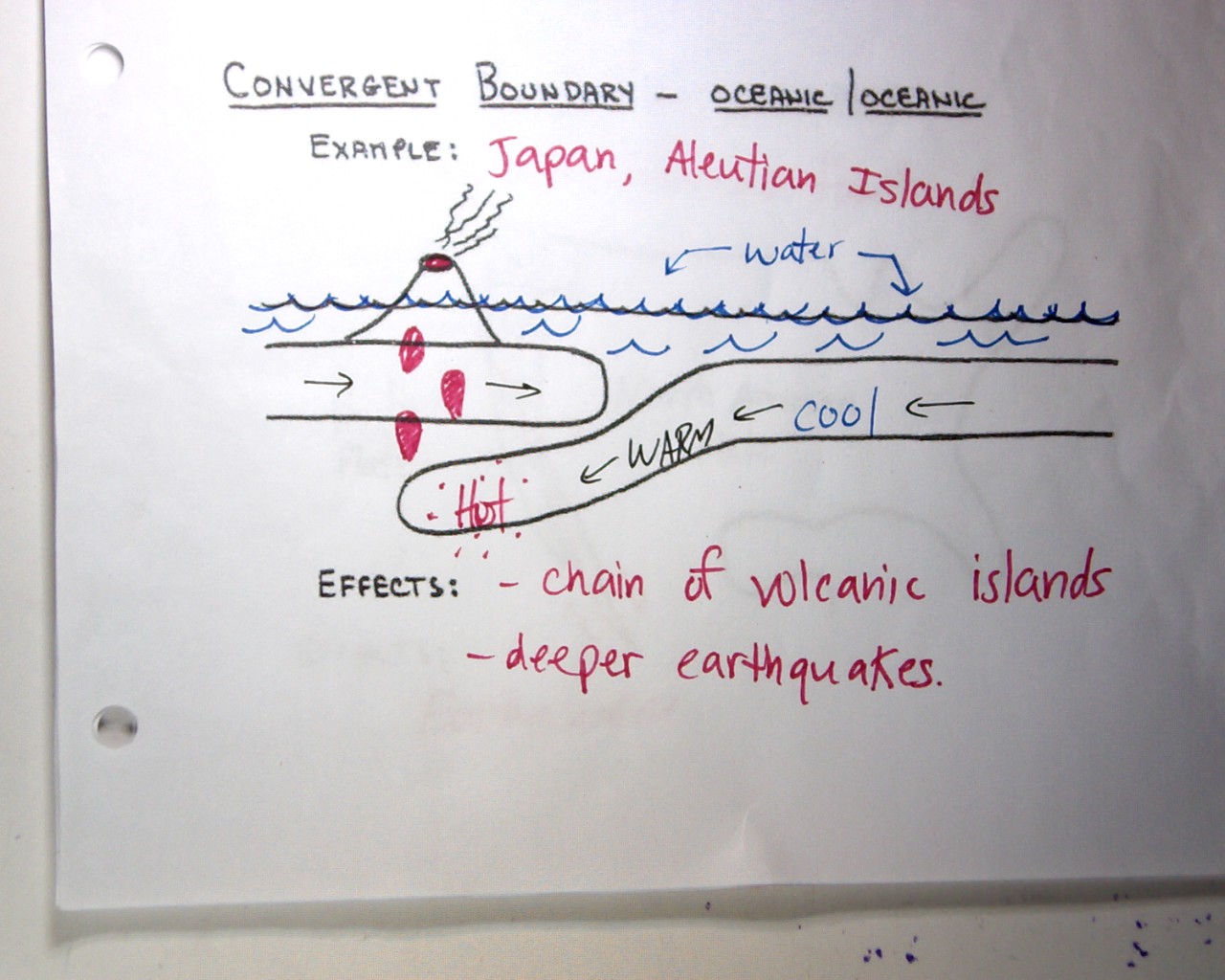 TRANSFORM BOUNDARIES: Continental-continental
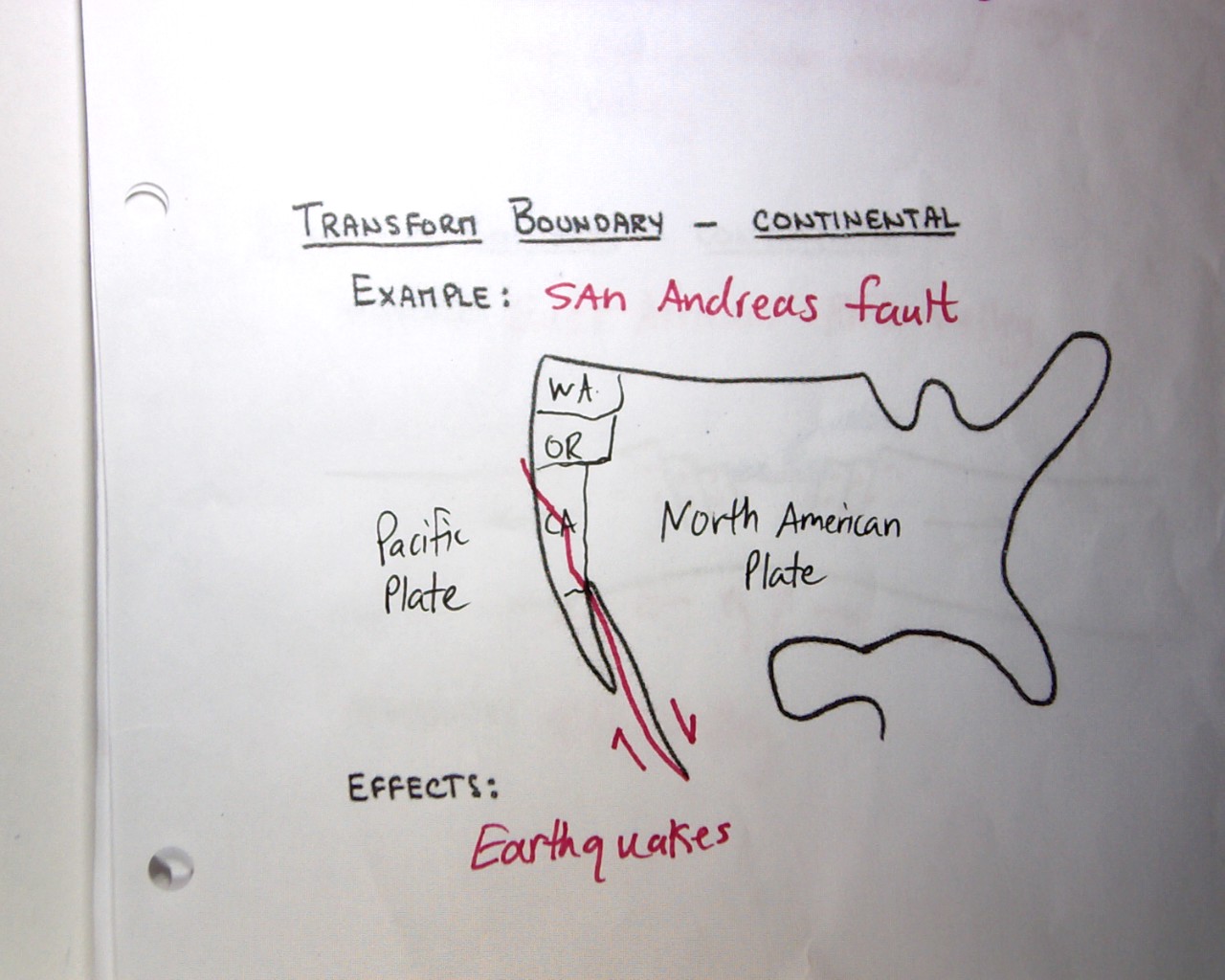 